Генеральная Ассамблея ВОИССорок седьмая (22-я очередная) сессияЖенева, 5 – 14 октября 2015 г.ОТЧЕТ НЕЗАВИСИМОГО КОНСУЛЬТАТИВНОГО КОМИТЕТА ПО НАДЗОРУ (НККН)подготовлен СекретариатомВ настоящем документе содержится отчет Независимого консультативного комитета по надзору (НККН), который представляется Комитету ВОИС по программе и бюджету (КПБ) для рассмотрения на его двадцать четвертой сессии (14-18 сентября 2015 г.).Любые решения КПБ в отношении этого документа будут включены в перечень решений, принятых Комитетом по программе и бюджету (документ А/55/4).[Документ WO/PBC/24/2 следует]Комитет по программе и бюджетуДвадцать четвертая сессияЖенева, 14 – 18 сентября 2015 г.ОТЧЕТ НЕЗАВИСИМОГО КОНСУЛЬТАТИВНОГО КОМИТЕТА ВОИС ПО НАДЗОРУ (НККН)подготовлен Секретариатом	В настоящем документе содержится отчет Независимого консультативного комитета ВОИС по надзору (НККН), подготовленный НККН и охватывающий период с 1 сентября 2014 г. по 31 августа 2015 г. 	Предлагается следующий пункт решения:	Комитет по программе и бюджету рекомендовал Генеральной Ассамблее ВОИС принять к сведению отчет Независимого консультативного комитета ВОИС по надзору (НККН) (документ WO/PBC/24/2).[Отчет Независимого консультативного комитета ВОИС по надзору следует]ГОДОВОЙ ОТЧЕТ НЕЗАВИСИМОГО КОНСУЛЬТАТИВНОГО КОМИТЕТА ПО НАДЗОРУ
ЗА ПЕРИОД С 1 СЕНТЯБРЯ 2014 Г. ПО 31 АВГУСТА 2015 Г.8 сентября 2015 г.СОДЕРЖАНИЕI.	ВВЕДЕНИЕ	5II.	КВАРТАЛЬНЫЕ СЕССИИ, СТРУКТУРА И МЕТОДЫ РАБОТЫ	5III.	РАССМОТРЕННЫЕ ВОПРОСЫ	6A.	Внешний аудит и проверенные финансовые отчеты	6B.	Внутренний надзор	8C.	Внутренний аудит	9D.	Оценка	10E.	Проверка выполнения рекомендаций, вынесенных в порядке надзора	11F.	Этика и Омбудсмен	12G.	Проекты строительства новых зданий	12H.	Администрация и управление	13IV.	ПРЕДЛАГАЕМЫЕ ИЗМЕНЕНИЯ КРУГА ВЕДЕНИЯ	13V	ЗАКЛЮЧИТЕЛЬНЫЕ ЗАМЕЧАНИЯ	14I.	ВВЕДЕНИЕ	Независимый консультативный комитет ВОИС по надзору (НККН), действуя в соответствии со своим мандатом, представляет свой годовой отчет Комитету по программе и бюджету (КПБ) и Генеральной Ассамблее (ГА) ВОИС. 	НККН был учрежден в 2005 г. как Комитет ВОИС по аудиту.  В 2010 г. его круг ведения был изменен, и впоследствии он был переименован в Независимый консультативный комитет ВОИС по надзору (НККН).  НККН консультирует КПБ и ГА по вопросам, относящимся к его кругу ведения, которые включают в себя вопросы содействия внутреннему контролю, более целенаправленное использование ресурсов для обеспечения достоверности и надзор за выполнением аудиторских функций.  Он также оценивает и контролирует деятельность и проекты, такие как проект строительства нового административного здания.	Настоящий годовой отчет охватывает период с 1 сентября 2014 г. по 31 августа 2015 г.  В разделе II отчета приводится обзор сессий НККН, его состава и методов работы.  В разделе III содержится подробное изложение вопросов, рассмотренных НККН за этот период, в то время как в разделе IV приводится информация по предлагаемому пересмотру мандата НККН. II.	КВАРТАЛЬНЫЕ СЕССИИ, СТРУКТУРА И МЕТОДЫ РАБОТЫ	Квартальные сессии	За отчетный период НККН провел четыре квартальные сессии:  с 13 по 17 ноября 2014 г. (35-я сессия);  с 23 по 27 марта 2015 г. (36-я сессия);  с 26 по 29 мая 2015 г. 
(37-я сессия);  и с 24 по 28 августа 2015 г. (38-я сессия).  В соответствии с его мандатом НККН после каждой сессии издавал квартальный отчет.  Во исполнение решения ГА в конце каждой сессии проводилась информационная сессия для государств-членов. 	Состав комитета	НККН состоит из семи членов, которые представляют сформированные в ВОИС географические группы и которые работают в личном качестве и независимо от государств-членов.  Нынешний состав членов по-прежнему обеспечивает надлежащий набор и сочетание профессиональных навыков и опыта его членов, и в настоящее время в него входят следующие лица:  г-жа Мэри Нкубе, Председатель (Африканская группа)г-н Габор Амон, заместитель Председателя (Группа государств Центральной Европы и Балтии (ГЦЕБ)) г-н Анол Чаттерджи (Группа стран Азии)г-н Эгберт Кальтенбах (Группа B)г-н Николай Лозинский (Группа стран Центральной Азии, Кавказа и Восточной Европы (ГЦАКВЕ))г-н Фернандо Никитина (Группа стран Латинской Америки и Карибского бассейна)г-н Чзан Гуанлян (Китай) 	Новый секретарь НККН 	В марте 2015 г. должность секретаря НККН занял г-н Фредерик Сэмуэлс, который заменил г-жу Николу Ландер, назначенную на другую должность в ВОИС. 	Комитет представили руководству предлагаемый мандат нового секретаря НККН, включающий его ожидания в отношении необходимой организационно-технической поддержки.  Комитет надеется на то, что эти предложения будут отражены в пересмотренном описании должностных обязанностей секретаря.  Руководство сообщило НККН, что в скором времени будет завершена подготовка нового описания должностных обязанностей, учитывающего предложения НККН.	Методы работы	Комитет является вспомогательным органом, рекомендации которого основаны на информации, получаемой от Секретариата и/или внутренних и внешних аудиторов, и его взаимодействии с ними.  Его методы работы по-прежнему заключаются в анализе документации и проведении обсуждений с должностными лицами Секретариата, а также во взаимодействии с Внешним аудитором (ВА) и директором Отдела внутреннего надзора (ОВН), по итогам которых проводятся внутренние обсуждения для подготовки выводов. III.	РАССМОТРЕННЫЕ ВОПРОСЫА.	Внешний аудит и проверенные финансовые отчетыВнешний аудит9.	В целях усиления взаимодействия с Внешним аудитором и усовершенствования процесса дальнейшей работы на основе рекомендаций Внешнего аудитора Председатель НККН обратился с письмом к Генеральному инспектору и аудитору Индии, выполняющему функции Внешнего аудитора, в котором он попросил его рассмотреть несколько предложений НККН, а также организовать встречу с одним из старших должностных лиц его управления.  В ответ на эту просьбу во время работы 36-й сессии с НККН встретились заместитель Генерального инспектора и аудитора г-н Прасенджит Мухерджи и Ведущий директор Отдела международных отношений г-н К.С. Субраманиан.  Г-н Субраманиан проинформировал Комитет о том, что отныне он отвечает за координацию работы по всем вопросам, касающимся внешнего аудита ВОИС, что упрощает контроль за этой работой на уровне старшего руководства.10.	Представители также кратко проинформировали НККН об областях деятельности ВОИС, которые они рассмотрят в дополнение к аудиту финансовой отчетности за финансовый период, закончившийся 31 декабря 2014 г. 11.	Что касается классификации рекомендаций аудита по степени приоритета, то было принято решение о том, что, поскольку данная практика не предусмотрена Международными стандартами аудита (МСА), регулирующими проведение внешнего аудита в организациях системы Организации Объединенных Наций, в резюме для руководства по отчету ВА будут отражены только рекомендации, касающиеся областей высокого риска, что позволит руководству присвоить им высокий приоритет и рассматривать остальные рекомендации как имеющие средний приоритет. 12.	НККН стремится к продолжению тесного сотрудничества с Внешним аудитором, и будут приняты все меры для налаживания регулярного взаимодействия между ВА и НККН в будущем. 13.	На своей 38-й восьмой сессии Комитет получил прошедшую аудиторскую проверку финансовую отчетность за 2014 г. и отчет Внешнего аудитора.  Комитет отметил, что по финансовой отчетности за 2014 г. Внешним аудитором было вынесено аудиторское заключение без оговорок. 14.	Комитет также отметил, что Внешний аудитор с удовлетворением указал на изменения/усовершенствования, внесенные руководством в финансовую отчетность в соответствии с замечаниями аудиторов.  15.	В отчете Внешнего аудитора содержатся выводы, сделанные по итогам аудита финансовой отчетности, аудита эффективности внедрения системы ПОР (планирование общеорганизационных ресурсов) и аудиторской проверки соблюдения требований в работе Департамента управления людскими ресурсами (ДУЛР).  Отчет содержит двадцать одну рекомендацию, все из которых были приняты руководством для исполнения.  16.	Что касается внедрения системы ПОР, то Комитет отметил, что в отчете Внешнего аудитора содержится рекомендация о том, что руководство может продолжить «изыскивать возможности для сдерживания отставания как на уровне отдельных проектов, так и на уровне всего портфеля».  Признавая отставание и необходимость его устранения, руководство заявило, что оно считает «факторы качества и стоимости приоритетными относительно фактора времени».  Комитет на своих будущих сессиях будет более детально контролировать внедрение системы ПОР. 17.	Комитет отметил, что отчет Внешнего аудитора включает шесть рекомендаций, связанных с аудитом соблюдения требований в работе ДУЛР, которые призывают к обеспечению соответствия некоторой практики управления льготами с действующими положениями, правилами и политикой.  Руководство полностью приняло эти рекомендации и обязалось немедленно выполнить их.  	Проверенная финансовая отчетность за 2014 г.18.	Комитет отметил, что Внешний аудитор вынес аудиторское заключение без оговорок в отношении финансовой отчетности за год, закончившийся 31 декабря 2014 г.  Комитет также отметил, что Внешний аудитор с удовлетворением отметил изменения/усовершенствования, внесенные руководством в финансовую отчетность в соответствии с замечаниями аудиторов. 19.	Профицит за 2014 г., рассчитанный в соответствии с МСУГС, составил 37 млн шв. франков против 15,1 млн шв. франков в 2013 г., увеличившись на 145 процентов.  Общий доход в 2014 г. составил 370,2 млн шв. франков против 351,6 млн шв. франков в 2013 г. и увеличился, таким образом, на 5,3 процента. 20.	Крупнейшим источником поступлений явились пошлины в системе РСТ, доход от которых составил 278,6 млн шв. франков, или 75,2 процента всего дохода, полученного ВОИС, и вырос на 8,2 процента по отношению к предыдущему году.  Пошлины в Мадридской системе представляют собой второй по величине источник поступлений, которые составили 14,9 процента всего дохода в 2014 г., сократившись на 0,5 процента по отношению к предыдущему году.  Поступления от Гаагской системы на уровне 3,2 млн шв. франков стали третьим по величине источником дохода в 2014 г.21.	Общие расходы в 2014 г. составили 333,2 млн шв. франков, сократившись на 1,0 процента.  Расходы, связанные с персоналом, составили 216,4 млн шв. франков и были крупнейшей статьей расходов в 2014 г., увеличившись на 1,1 процента по отношению к 2014 г.  Расходы на подрядные услуги, составившие 63,6 млн шв. франков, явились второй по величине статьей расходов и сократились на 2,2 процента по отношению к 2013 г.  Операционные расходы в размере 20,8 млн шв. франков стали третьей по значению статьей расходов и сократились на 1,4 процента по отношению к предыдущему году.  22.	В связи с финансовой отчетностью Внешним аудитором было сделано четыре рекомендации, включая рекомендацию о подготовке Отчета о реализации программы (ОРП) до завершения финансового аудита или представления объяснения расхождений между бюджетными и фактическими показателями в финансовой отчетности. В.	Внутренний надзор	Результаты выполнения плана работы на 2014 г. и план работы на 2015 г.23.	На 36-й сессии НККН ОВН сообщил Комитету, что им были достигнуты запланированные в Программе и бюджете результаты на 2014 г.  В этот период были осуществлены новые инициативы и приняты новые подходы, такие как «практика постоянного аудита», включающая аудиторское тестирование отдельных ключевых механизмов внутреннего контроля в ВОИС в режиме реального времени или приближения к реальному времени. 24.	Затем на своей 35-й сессии Комитет рассмотрел проект плана работы ОВН на 2015 г. и представил директору ОВН ряд комментариев и предложений, которые были приняты во внимание при составлении окончательного плана работы.25.	На каждой из сессий НККН получал информацию о текущих и запланированных заданиях и отмечал, что выполнение Плана надзора на 2015 г. осуществляется в сроки и в соответствии с принятыми решениями, за исключением проведения аудиторской проверки системы морально-этических норм в ВОИС, которая была отложена до назначения нового старшего сотрудника по вопросам этики и его вступления в должность.	Увольнение директора Отдела внутреннего надзора (ОВН)26.	НККН принял к сведению, что Директор Отдела внутреннего надзора (ОВН) г-н Тьери Раджаобелина уволился со своей должности с конца апреля 2015 г. в связи с переходом на работу директором подразделения внутреннего надзора в одну из других организаций системы Организации Объединенных Наций. 27.	НККН отметил в своем отчете прекрасно проделанную работу г-на Раджаобелины и его тесное сотрудничество с Комитетом.  Г-н Раджаобелина, который занимал свою должность в течение более чем трех лет, усилил функцию внутреннего надзора в ВОИС, стоял на страже независимости отдела и значительно повысил его эффективность и востребованность.  Под его руководством функции внутреннего аудита и оценки в целом вышли на уровень соответствия профессиональным стандартам.  Наем нового директора ОВН28.	В ходе 36-й сессии НККН получил краткую информацию от директора ДУЛР о процедуре найма директора ОВН.  НККН выразил готовность принять участие в процессе отбора кандидатов, как это предусмотрено Уставом внутреннего надзора ВОИС.  НККН представил комментарии и предложения в отношении описания должностных обязанностей, которые были учтены ДУЛР при подготовке объявления о вакансии.  Директор ДУЛР согласилась еще раз проконсультироваться с НККН после того, как будет составлен короткий список кандидатов (см. пункт 14 отчета НККН о 36-й сессии).  В соответствии с пунктом 43 Устава внутреннего надзора после вынесения рекомендации Отборочной комиссией руководство будет стремиться согласовать с НККН назначение отобранного кандидата. 29.	На своей 37-й сессии НККН получил информацию о том, что Отборочная комиссия была сформирована и в скором времени приступит к рассмотрению полученных заявок.  С тех пор НККН не участвовал в процессе отбора кандидатов. 30.	На своей 38-й сессии НККН получил меморандум Генерального директора от 24 августа 2015 г., в котором ему предлагалось одобрить назначение отобранного кандидата.  Комитет рассмотрел сведения о предложенном кандидате в свете требований, изложенных в объявлении о вакансии, и предоставил свой ответ Генеральному директору.Служебная аттестация директора ОВН31.	В соответствии с пунктом 45 пересмотренного Устава внутреннего надзора, который предусматривает, что «служебная аттестация директора ОВН проводится Генеральным директором после получения информации от НККН и в консультации с НККН», НККН предоставил такую информацию, основанную на рабочих задачах, поставленных перед директором ОВН на 2014 г. в рамках системы управления служебной деятельностью и повышения квалификации персонала (PMSDS).  Данная оценка была передана Генеральному директору в письменном виде. Исполняющий обязанности директора ОВН и сотрудники ОВН32.	В ходе 37-й сессии НККН Комитет провел встречу с вновь назначенным исполняющим обязанности Директора ОВН г-ном Тункаем Эфендиоглу, который также продолжал выполнение функций руководителя Секции внутреннего аудита ОВН.  33.	Что касается других сотрудников ОВН, то Комитет был проинформирован о том, что на должность младшего сотрудника по ревизии и должность секретаря Секции расследований были назначены соответствующие сотрудники.  Комитет с удовлетворением отметил, что все вакантные должности, за исключением должности директора ОВН, были заполнены. Проект политики в отношении публикации отчетов о надзоре34.	Поскольку ранее Комитетом была предоставлена информация для составления набора стандартных требований к процедуре публикации отчетов о надзоре, которые готовит ОВН, с тем чтобы они могли быть использованы при публикации будущих отчетов о надзоре, Комитет с удовлетворением отметил, что его комментарии и предоставленная им информация были приняты во внимание.  Проект политики содержит, в частности, подробные критерии в отношении изъятия из публикации или редактирования отчетов на основании требований к конфиденциальности.  НККН также приветствовал решение о том, что информация о статусе реализации рекомендаций будет периодически обновляться и публиковаться на одной странице веб-сайта с отчетами.  Комитет будет следить за выполнением этой политики. С.	Внутренний аудитПроект руководства по внутреннему аудиту35.	НККН рассмотрел проект руководства по внутреннему аудиту и представил замечания к нему.  НККН считает проект руководства по внутреннему аудиту всеобъемлющим и информативным документом, который содержит указания в отношении процесса аудита как для аудиторов, так и для аудируемых структур.	Проект стратегии по аудиту36.	НККН рассмотрел проект стратегии по аудиту и отметил, что необходимо более четко указывать на взаимосвязи между выявляемыми руководителями рисками общеорганизационного масштаба, занесенными в Систему управления рисками Организации, и процессом оценки рисков внутреннего аудита, который осуществляет ОВН.Отчеты о результатах внутреннего аудита37.	За истекший период НККН совместно с ОВН и администрацией рассмотрел четыре отчета о результатах внутреннего аудита: «Риск третьей стороны», «Управление активами», «Академия ВОИС» и «Охрана и безопасность», а также отчет «Мониторинг исключений».38.	Комитет с удовлетворением отметил, что по результатам оценки процессы управления активами в ВОИС в целом были признаны эффективными, хотя и была отмечена необходимость дальнейшего ужесточения контроля за движением активов и физической инвентаризации.  Что касается аудита рисков третьей стороны, то НККН приветствовал включение в контракты, заключаемые ВОИС с поставщиками, положения об аудите, которое дает ОВН доступ к поставщикам в случае необходимости.  НККН положительно оценил запланированное введение режима санкций для поставщиков и просил информировать его о развитии событий в этом отношении.39.	Что касается аудита Академии ВОИС, то, по мнению Комитета, вынесенные по результатам проверки рекомендации помогут подвести официальную основу под переориентацию Академии.  Руководство отметило, что выполнение ряда рекомендаций зависит от подготовки новой служебной инструкции, определяющей задачи, цели, роли и сферы ответственности Академии, заверив при этом Комитет, что практическая реализация остальных рекомендаций будет начата без промедления.40.	Комитет приветствовал аудит охраны и безопасности как своевременную проверку ключевой для функционирования ВОИС сферы деятельности.  Он с удовлетворением отметил, что в ходе аудита в области охраны и безопасности были выявлены примеры передовой практики.  Что касается предложений по совершенствованию работы в этой области, подготовленных по результатам аудита, то Комитет отметил, что руководство учло все десять рекомендаций и намерено выполнить четыре наиболее приоритетные из них до конца 2015 г.  Комитет считает, что результаты аудита должны послужить ориентиром при исполнении обязанностей для недавно принятого на работу главного сотрудника по вопросам безопасности и будущего начальника Службы охраны и безопасности.  Комитет был проинформирован о том, что из соображений конфиденциальности отчет публиковаться не будет, поскольку в нем содержится закрытая информация.41.	Комитет также рассмотрел отчет ОВН о мониторинге исключений из политики и процедур ВОИС, который был подготовлен в целях повышения эффективности работы руководства в области мониторинга исключений.  В отчете делается вывод о том, что применение положений, правил и инструкций ВОИС допускает лишь незначительное число исключений.  В связи с этим НККН согласился с ОВН в том, что вести постоянный мониторинг исключений необязательно и предложил проводить такой мониторинг ежегодно, ориентируясь на результаты данного отчета как на исходный уровень.D.	Оценка	Проект политики по оценке42.	На 38-й сессии НККН рассмотрел проект новой политики по оценке, который был подготовлен ОВН в соответствии с рекомендациями по итогам внешней оценки качества ревизионной функции (функции оценки).43.	НККН с удовлетворением отметил, что в проекте документа четко установлены принципы функции оценки в ВОИС и дано определение роли ОВН в проведении централизованной и децентрализованной оценки.  Комитет выступил с рядом замечаний, которые директору ОВН было предложено учесть при доработке новой политики по оценке.Отчеты по оценке44.	За истекший период НККН совместно с ОВН и руководством рассмотрел три отчета по оценке: «Стратегическая цель VI:  Международное сотрудничество, направленное на обеспечение уважения ИС», «Программа поощрения и признания заслуг сотрудников ВОИС (экспериментальный этап 2013-2014 гг.)» и «Оценка странового портфеля Чили – 2010–2014 гг.».45.	НККН обеспокоен значительным отставанием в завершении работы над отчетом по оценке реализации Программы 30 «Малые и средние предприятия и инновации».  Комитет был проинформирован о том, что проект отчета по оценке был распространен среди руководителей программ еще 30 апреля 2015 г., а комментарии руководства были получены только в августе 2015 г.  Комитет подчеркнул, что руководители программ должны активнее участвовать в деятельности по надзору и своевременно представлять свои комментарии.	Расследования46.	Для НККН регулярно проводились брифинги о статусе проводимых расследований и их результатах.  В ряде случаев, когда имелось подозрение о наличии конфликта интересов, Комитет консультировал директора ОВН.  НККН уделил много времени консультированию и взаимодействию с председателем ГА и председателем Координационного комитета в связи с некоторыми из этих случаев.47.	На своей 38-й сессии Комитет обсудил с директором ОВН Отчет о результатах расследования для руководства, в котором отмечается необходимость ужесточения существующих инструментов контроля доступа к информации и физического доступа.E.	Проверка выполнения рекомендаций, вынесенных в порядке надзораРекомендации, вынесенные в порядке внутреннего надзора и внешнего аудита48.	НККН принял к сведению, что Генеральная Ассамблея одобрила рекомендацию КПБ, в которой НККН предлагается в соответствии со своим мандатом продолжать контролировать и внимательно следить за действиями, предпринимаемыми Секретариатом в связи с его рекомендацией и рекомендациями ОВН, и докладывать КПБ о ходе работы.49.	НККН проводит обзор хода выполнения всех рекомендаций по надзору дважды в год.  Он также ежеквартально рассматривает рекомендации по ситуациям, связанным с крайне высоким и высоким риском, которые не были выполнены по причине разногласий между руководством и ОВН по вопросу целесообразности данных рекомендаций с последующим принятием руководством остаточного риска.50.	На своей 37-й сессии Комитет рекомендовал директору ОВН провести переоценку остаточного риска, связанного с невыполненными рекомендациями, и внести соответствующие изменения в рейтинг рисков.  НККН отметил, что по состоянию на август 2015 г. не были полностью выполнены 176 рекомендаций, из которых 66% имеют высокий приоритет.  Таково положение дел после переоценки рисков.51.	Комитет отметил, что в это число не вошла 21 рекомендация из числа вынесенных внешними аудиторами в их докладе за 2014 финансовый год от 7 июля 2015 г.	Рекомендации Объединенной инспекционной группы (ОИГ)52.	НККН был проинформирован о прогрессе в осуществлении рекомендаций, предложенных в докладах и отчетах Объединенной инспекционной группы (ОИГ).  На своей 37-й сессии Комитет отметил, что до сих пор не выполнены 77 рекомендаций, вынесенных в период с 2010 по 2014 г.  В то же время Комитет с удовлетворением отметил, что в 2014 г. в выполнении рекомендаций был достигнут значительный прогресс: доля выполненных рекомендаций выросла с 29% на конец 2013 г. до 55% на конец 2014 г. 53.	 Комитет также отметил, что руководство считает некоторые рекомендации нерелевантными для ВОИС.  Комитет призвал руководство обсуждать такие случаи с ОИГ на раннем этапе, желательно при представлении замечаний по проекту доклада.54.	На 38-й сессии НККН руководство проинформировало Комитет о том, что все рекомендации, вынесенные ОИГ в докладе «Обзор системы управления и администрации Всемирной организации интеллектуальной собственности (ВОИС)» (JIU/REP/2014/2), были выполнены, за исключением трех рекомендаций, адресованных нормотворческому органу.F.	Этика и ОмбудсменБюро по вопросам этики55.	Руководство известило НККН о том, что в соответствии с передовой практикой системы ООН главный сотрудник по вопросам этики в будущем будет подчиняться напрямую Генеральному директору.  Комитет также был проинформирован о том, что в соответствии с предложением НККН ежегодный отчет главного сотрудника по вопросам этики будет представляться как отдельный документ, а не как приложение к ежегодному отчету Генерального директора о людских ресурсах.  Это позволит подчеркнуть независимую роль Бюро по вопросам этики.56.	Что касается предложения НККН проводить обзор годового плана работы Бюро по вопросам этики до его окончательного утверждения, то НККН было указано, что, учитывая независимый характер работы Бюро по вопросам этики, НККН будет взаимодействовать непосредственно с главным сотрудником по вопросам этики.57.	До начала 38-й сессии директор ДУЛР провел для НККН брифинг по вопросам найма главного сотрудника по вопросам этики.  На 38-й сессии Комитет был уведомлен о том, что кандидат на эту должность был подобран и будет назначен с 15 сентября 2015 г.Омбудсмен58.	НККН провел встречу с покидающим свой пост Омбудсменом, который проинформировал Комитет о проделанной им работе.  В ходе этой встречи НККН пришел к выводу, что анализ рабочей нагрузки Омбудсмена мог бы оказаться полезным для группы ВДЛ, и особенно для ДУЛР, но при этом необходимо сохранить конфиденциальность и соблюсти принципы профессиональной этики, присущие Бюро Омбудсмена.G.	Проекты строительства новых зданий59.	В ходе своих сессий НККН получал информацию о ходе строительства новых зданий.  В частности, на 37-й сессии Комитет был проинформирован о ходе продолжающегося процесса проверки и утверждения счетов, выставленных за работы по строительству нового конференц-зала, завершение которого позволит полностью рассчитаться с подрядчиком и субподрядчиками.  НККН принял к сведению, что в связи с окончательным расчетом могут потребоваться дополнительные средства, но решение по этому вопросу будет приниматься в свете продолжающихся обсуждений со специалистами.60.	НККН рассмотрел политику в отношении использования конференционных помещений ВОИС третьими сторонами и принял к сведению, что размер взимаемой платы будет пересмотрен в конце 2015 г.H.	Администрация и управление61.	На 36-й сессии НККН были представлены различные управленческие инициативы, в том числе в области управления, ориентированного на конкретные результаты, управления рисками и механизмов внутреннего контроля.  Были рассмотрены темы, касающиеся совершенствования нормативной базы ВОИС, а также интеграции механизмов управления рисками и внутреннего контроля.62.	На своей 37-й сессии НККН заслушал доклад о Системе управления рисками Организации и был уведомлен о том, что процесс внедрения протекает в соответствии с планом.  Комитет вновь подчеркнул важность принятия всеми оперативными подразделениями, особенно на уровне программ, ответственности за этот процесс путем выявления рисков и выработки предложений по снижению и устранению рисков.  Комитет планирует получать обновленную информацию о ходе подготовки Общеорганизационного реестра рисков и его встраивании в систему внутреннего контроля.  Комитет продолжит следить за ходом осуществления. 63.	На 36-й сессии Комитет провел встречу с новым директором Отдела безопасности и обеспечения достоверности информации, который является главным сотрудником по вопросам безопасности Организации.  НККН выразил удовлетворение тем, что учреждение этой новой должности позволит комплексно подходить к вопросам физической и информационной безопасности.64.	Руководство уведомило Комитет, что с учетом рисков, связанных с решением Национального банка Швейцарии об отказе от обслуживания имеющихся и приема новых депозитов международных организаций, номинированных в швейцарских франках, Секретариат проводит консультации с экспертами для выработки альтернативных вариантов хранения и инвестирования денежных средств, которые будут представлены на рассмотрение государств-членов на следующей сессии КПБ.  НККН ценит усилия, предпринимаемые на этом направлении, и будет следить за развитием событий. 65.	НККН был уведомлен о том, что в соответствии с указаниями государств-членов в Программе и бюджете на 2016–2017 гг. капитальные расходы приведены в разбивке по конкретным программам, с которыми они связаны.  НККН предложил указывать для каждого капитального проекта общий объем расходов, объем расходов на конец предыдущего двухлетнего периода и предлагаемые расходы для утверждения в рамках текущего программного бюджета.  Руководство согласилось с этим предложением. 66. 	Комитет с удовлетворением отметил, что ППБ на первый год текущего двухлетнего периода готовятся параллельно с ППБ на новый двухлетний период и будут представлены КПБ на его предстоящей сессии.IV.	ПРЕДЛАГАЕМЫЕ ИЗМЕНЕНИЯ КРУГА ВЕДЕНИЯ67.	В ходе 35-й и 36-й сессий (ноябрь 2014 г. и март 2015 г. соответственно) Комитет рассмотрел свой круг ведения и предложил внести в него ряд изменений, что отражено в отчете о 36-й сессии НККН (документ WO/IAOC/36/2).68.	НККН получил и должным образом рассмотрел замечания государств-членов и директора ОВН.  В результате были предложены дополнительные изменения, которые были представлены руководству, а затем на утверждение КПБ на его 24-й сессии.69.	Основные предложенные изменения заключаются в следующем: привести круг ведения в соответствие с недавними изменениями в Уставе внутреннего надзора;внедрить некоторые элементы передовой практики в методы работы комитетов по надзору;уточнить роль Комитета в предоставлении консультаций в области расследований, включая ситуации, не охваченные существующей надзорной системой;усилить независимый надзор за этической функцией в ВОИС;доработать раздел «Членский состав и профессиональная квалификация» с учетом того, что положения о начальном переходном периоде потеряли актуальность.70.	На 35-й сессии Комитет пересмотрел свои Правила процедуры, предусмотрев в них возможность проведения в случае острой необходимости внеочередной сессии в виртуальном формате.V	ЗАКЛЮЧИТЕЛЬНЫЕ ЗАМЕЧАНИЯ71.	НККН благодарит Генерального директора, руководство, бывшего директора ОВН и исполняющего обязанности директора ОВН за их готовность помочь, открытость и честность в общении с НККН и своевременное предоставление документов.[Конец документа]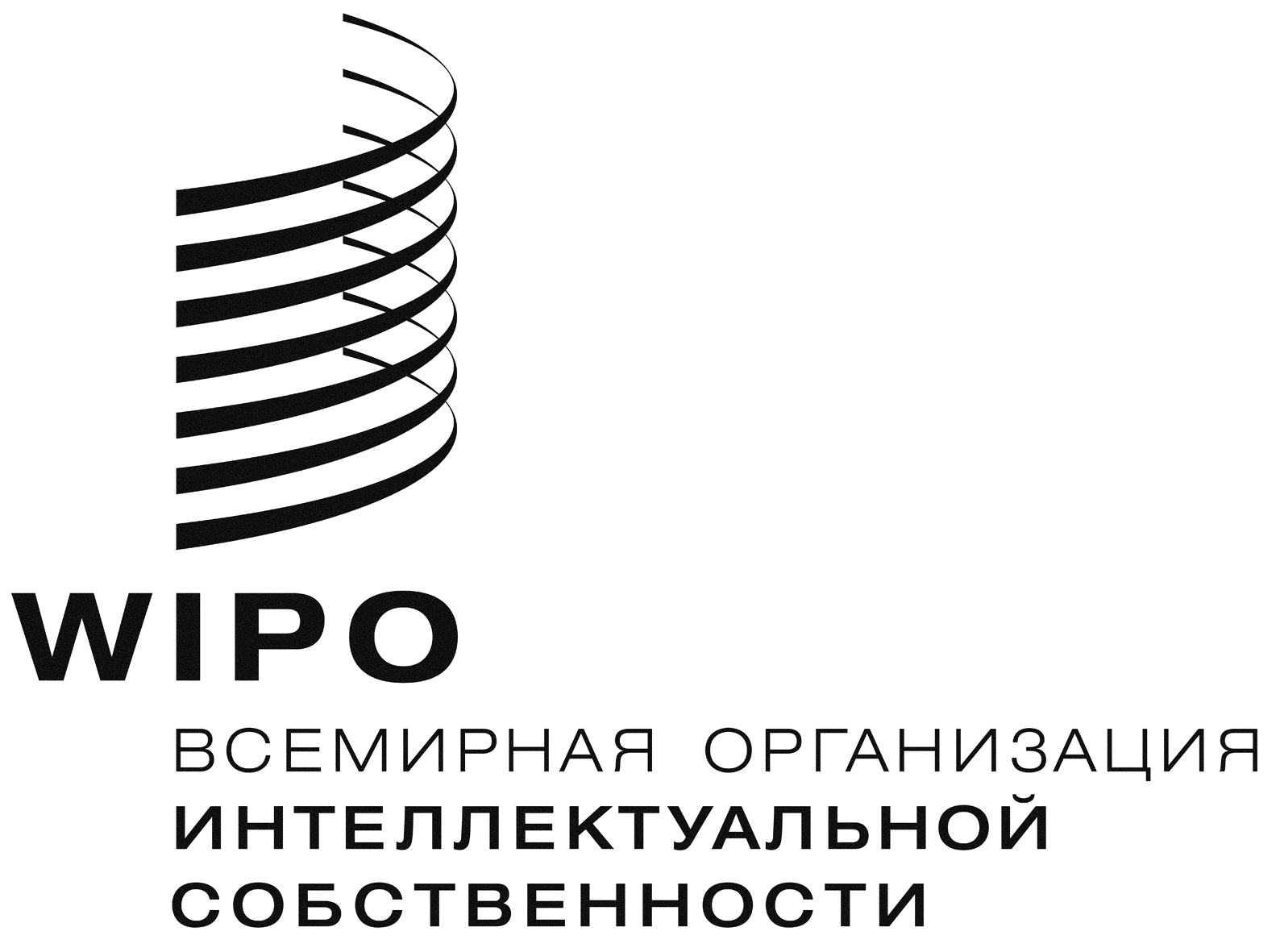 RWO/GA/47/2WO/GA/47/2WO/GA/47/2оригинал:  английскийоригинал:  английскийоригинал:  английскийДАТА: 11 СЕНТЯБРЯ 2015 Г.ДАТА: 11 СЕНТЯБРЯ 2015 Г.ДАТА: 11 СЕНТЯБРЯ 2015 Г.RWO/PBC/24/2    WO/PBC/24/2    WO/PBC/24/2    ОРИГИНАЛ:  АНГЛИЙСКИЙОРИГИНАЛ:  АНГЛИЙСКИЙОРИГИНАЛ:  АНГЛИЙСКИЙДАТА:  8 СЕНТЯБРЯ 2015 Г.ДАТА:  8 СЕНТЯБРЯ 2015 Г.ДАТА:  8 СЕНТЯБРЯ 2015 Г.